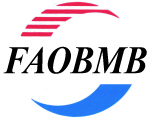 Application FormFAOBMB Travel Fellowship for the 25th FAOBMB ConferenceManila, Philippines, 5 – 7 December 2016 Name of Applicant:Nationality:Position:Address of Applicant: (Indicate your institutional or office address)Email address:Membership of FAOBMB Constituent Society: ……………………………….(Indicate the Constituent Society of FAOBMB in your country/region of residence which you are a member).Provide membership Number (if available)………………………You must provide, as an attachment, a statement of certification of your valid membership confirmed by the Secretary or other responsible officer of the Constituent SocietyDate of Birth: ………………………………………………..			(day/month/year)NOTE: Applicants must be no more than 40 years of age at the closing date for applications (31 August 2016). Therefore, the date of birth of the applicant must not be before 31 August 1976.Proof of Age: (Certified by the Head of your Institution or Department)I certify, on the basis of official documentation which I have seen (e.g. passport, birth certificate or driver’s licence), that the date of birth of the applicant:………………………………………………………… is ………………………...., as shown above.Signature:Name of person signing:…………………………………. 	Position:……………………..........Have you previously received an FAOBMB Travel Fellowship?NO		YES		If YES, please indicate the year and location of the FAOBMB Congress or Conference or Symposium.Curriculum VitaeProvide a brief CV (no more than 2 pages) showing education and research training, including any prizes or awards.List of PublicationsProvide a list of your publications in international journals, indicating for each publication:All authors, title, journal, volume, first and last page numbers, and year 
(if book chapter, additionally show relevant details of the book title, editor(s) and publisher) Brief Synopsis of Your Research Interests and Career GoalsProvide a statement (no more than one page in total), setting out:your research interests in the field of biochemistry and molecular biology;your goals in terms of the biological, medical, agricultural, technical or other issues that you wish your research to address;the strategies you plan to help you achieve these goals as your career progresses in the next five-ten yearsBudgetEconomy airfare ticket price:Please provide the minimum airfare (equivalent in US Dollars) from your place of work to Manila, Philippines. Also indicate the airline and route. Abstract of Paper/Poster to be Presented Please append in the space below, the abstract submitted by you for presentation at the 25th FAOBMB Conference in Manila (include the title of the abstract, the names of all authors and their affiliation(s), with the text of the abstract below, all in no more than one page).Attachments required:Certification of your valid current membership of the Constituent Society.
This statement must be provided by the Secretary or other responsible officer of the Constituent Member of FAOBMB. A list of Constituent Member societies of FAOBMB is provided on the FAOBMB webpage at: www.faobmb.comLetters of recommendation from two academic referees
Submission method: By sending the entire application by email (including the required attachments) to the Chair of the FAOBMB Fellowships Committee, Prof. Dr. Sheila Nathan (sheila@ukm.edu.my)This is the preferred method. If using this method the completed Application Form and all Attachments must be assembled into a single PDF file.If you are unable to submit the application by email, please send your complete application to the following address:	Prof. Dr. Sheila Nathan	School of Biosciences and Biotechnology	Faculty of Science and Technology	Universiti Kebangsaan Malaysia	43600 Bangi, Selangor DE	MalaysiaClosing Date:  Applications (by email or by post) must be received by 31 August 2016 (Malaysian time, GMT + 8 Hours).Applicants will be notified by email (within one week) following receipt of the application.Notification of the decision of the Committee will be sent to each applicant no later than 1 October 2016.